ПредисловиеУважаемые коллеги!Настоящий сборник содержит правовые, внутрисоюзные нормативные и методические документы, регламентирующие деятельность правовой инспекции труда Профсоюза на всех уровнях структуры Профсоюза работников народного образования и науки Российской Федерации.Сборник рассчитан на правовых (внештатных правовых) инспекторов труда Профсоюза, юристов территориальных организаций Профсоюза, профсоюзных работников и широкий профсоюзный актив, осуществляющих в различных формах правовую защиту работников образования, а также на работников системы образования и всех, кто интересуется правозащитной  работой.Надеемся, что материалы сборника будут полезны в практической деятельности по защите социально-трудовых прав работников образования, в том числе при проведении комплексных и тематических проверок по соблюдению работодателями трудового законодательства. Председатель областнойорганизации профсоюза	                                                    Н.Н.  Москалева__________________________________________________________________Сборник подготовлен в правовом отделе Ивановского обкома профсоюза работников народного образования и науки РФ. Составитель сборника: правовой инспектор труда ОК Профсоюза Т.Е. Кириллова. УтвержденыСоветом по правовой работе при ЦС Профсоюза          (протокол от 12.09.2012 г. № 16)МЕТОДИЧЕСКИЕ РЕКОМЕНДАЦИИпо расчету экономической эффективности правозащитной деятельности организаций Профсоюза1. Методические рекомендации по расчету экономической эффективности правозащитной деятельности организаций Профсоюза разработаны на основании пункта 2.17. Методических рекомендаций по заполнению и представлению региональными (межрегиональными) организациями Профсоюза отчета о правозащитной работе, а также информации о правозащитной работе (далее – Рекомендации), утвержденных постановлением Исполнительного комитета Профсоюза от 21 марта 2012 г. № 9-11, в целях оказания методической помощи территориальным и первичным организациям Профсоюза при расчете экономической эффективности правозащитной работы.2. Экономическая эффективность правозащитной работы является обязательным показателем ежегодного отчета о правозащитной работе региональной (межрегиональной) организации Профсоюза по форме № 4-ПИ (показатель № 17). 3. При расчете экономических результатов правозащитной работы рекомендуется руководствоваться следующими положениями:3.1. В показатель «Экономическая эффективность правозащитной работы» включается общая сумма дополнительных выплат или сохраненных гарантий работникам в результате: инициированных профсоюзными организациями изменений и дополнений в законы, иные нормативные правовые акты;удовлетворения требований профсоюзных организаций при разрешении коллективных трудовых споров; в результате проведения организованных профсоюзными организациями забастовок, приостановок работы; обжалования профсоюзными организациями нормативных правовых актов органов государственной власти субъектов РФ и органов местного самоуправления;выполнения работодателями представлений правовых инспекторов труда об устранении вскрытых ими нарушений трудового законодательства и иных актов, содержащих нормы трудового права;подготовки необходимых документов и участия правовых инспекторов труда, юристов, профсоюзного актива в рассмотрении индивидуальных трудовых споров в комиссиях по трудовым спорам и в судах (с учетом стоимости соответствующих юридических услуг в данном регионе);обращений в органы, осуществляющие управление в сфере образования, в органы прокуратуры, федеральную инспекцию труда и другие государственные органы надзора и контроля; правовой помощи членам Профсоюза на личном приеме и при рассмотрении их жалоб, а также в результате других действий профсоюзных организаций.3.2. Подтверждающими документами могут являться финансовые расчеты по принятым законопроектам, иным нормативным правовым актам, обращения и письма территориальных организаций Профсоюза, сообщения работодателей о выполнении представлений и другая информация о произведенных выплатах, решения судов и комиссий по трудовым спорам, журналы и карточки учета приема посетителей (рассмотрения жалоб), другие документы и сведения.3.3. В пояснительной записке к отчету необходимо указывать расчет экономической эффективности правозащитной работы региональной (межрегиональной) организации Профсоюза по основным показателям.4. Практика расчета экономической эффективности правозащитной деятельности профсоюзными организациями свидетельствует о применении двух основных подходов к учету экономических результатов правозащитной деятельности:учет выплат, которые получены работниками дополнительно в результате действий профсоюзных организаций (например, в результате инициирования внесения изменений и дополнений в законы, иные нормативные правовые акты субъектов РФ, правовые акты органов местного самоуправления; обжалования нормативных правовых актов органов государственной власти субъектов РФ и органов местного самоуправления и т.п.);учет выплат, которые работники получили в результате восстановления нарушенных прав и гарантий (например, при разрешении коллективных трудовых споров, проведении забастовок, приостановках работы; при проведении проверок соблюдения трудового законодательства; при подготовке документов и участии в рассмотрении индивидуальных трудовых споров в комиссиях по трудовым спорам и в судах; при обращении в органы, осуществляющие управление в сфере образования, органы прокуратуры, федеральную инспекцию труда, в другие государственные органы надзора и контроля и т.п.).5. Для обеспечения правильности и полноты учета экономических результатов правозащитной деятельности, а также заполнения формы отчета № 4-ПИ рекомендуется при организации и обеспечении такого учета руководствоваться следующими основными показателями, отраженными в таблице:6. Принимая во внимание определенные объективные трудности при учете экономической эффективности правозащитной работы, представляется необходимым вести систематический учет экономических результатов конкретных действий по правовой защите с отражением особенностей по большинству показателей учета и количества работников, получивших денежные выплаты, фиксируя показатели и результаты в форме таблицы: 7. Особенности учета каждого конкретного показателя могут выражаться в следующем:7.1. Показатель «Инициированные изменения и дополнения в законы, иные нормативные правовые акты субъектов РФ, правовые акты органов местного самоуправления» предполагает учет выплат, полученных работниками в результате:выделения дополнительных бюджетных средств при принятии (изменении в течение года) региональных и местных бюджетов (на повышение заработной платы, на осуществление социальных и иных выплат);изменения (отмены) законов и иных нормативных правовых актов, нарушающих социально-трудовые права работников. Данный показатель, возможно учитывать только при условии, что дополнительные бюджетные средства выделены после принятия, изменения или отмены законов, иных нормативных правовых актов субъектов РФ, правовых актов органов местного самоуправления в связи с обращениями, поступившими от территориальных организаций Профсоюза в органы законодательной и исполнительной власти субъектов РФ.При заполнении пункта 17 отчета о правозащитной работе региональной (межрегиональной) организации Профсоюза по форме № 4-ПИ, в пояснительной записке помимо документов, подтверждающих осуществление выплат (выделение бюджетных средств), а также объема выделенных дополнительно бюджетных средств, необходимо указывать конкретные действия профсоюзных организаций, которые послужили основанием принятия, изменения или отмены законов, иных нормативных правовых актов субъектов РФ, правовых актов органов местного самоуправления.7.2. Показатель «Выполнение работодателями представлений правовых инспекторов труда об устранении вскрытых ими нарушений трудового законодательства и иных актов, содержащих нормы трудового права» предполагает учет выплат, полученных работниками в результате исполнения работодателями представлений штатных и внештатных правовых инспекторов труда при проведении ими комплексных, тематических и иных проверок. При этом целесообразно вести отдельный учет по каждой проверке, в особенности при проведении общепрофсоюзных и региональных тематических проверок.7.3. Показатель «Подготовка документов и участие в рассмотрении индивидуальных трудовых споров в комиссиях по трудовым спорам и  судах» предполагает учет выплат, полученных работниками в результате досудебной и судебной защиты их прав, а также сумм денежной выгоды работников с учетом стоимости соответствующих юридических услуг в регионе.7.4. Показатель «Правовая помощь членам Профсоюза на личном приеме и при рассмотрении их обращений и жалоб» предполагает учет полученных работниками денежных выплат в результате рассмотрения обращений и жалоб, а также сумм денежной выгоды работников с учетом стоимости соответствующих юридических услуг в регионе. 8. Сумму денежных средств (объем бюджетных средств) применительно ко всем показателям экономической эффективности правозащитной работы представляется необходимым  фиксировать в отчете по форме № 4-ПИ в расчете на год (отчетный год). При этом необходимо вести расчет по удовлетворенным имущественным искам (о взыскании заработной платы и иных выплат, о назначении и выплате пенсий педагогическим работникам и т.п.) за отчетный год без учета неполученных доходов, которые работники получили бы при обычных условиях, если бы их право не было нарушено (упущенная выгода) на последующие годы.9. Организациям Профсоюза в целях дальнейшего улучшения учета экономических результатов правозащитной работы необходимо обеспечивать:9.1. Полный учет экономической эффективности правозащитной деятельности на всех уровнях профсоюзной структуры на основе настоящих Методических рекомендаций с указанием расчета по показателям в пояснительной записке к форме отчета № 4-ПИ и правильной фиксацией размеров (в пункте 13 отчета по форме № 4-ПИ экономическая эффективность указывается в миллионах рублей: если экономическая эффективность составила 750 000 рублей, то в пункте 13 следует указывать цифру 0,75 млн. рублей, 45 000 рублей – 0,045 млн. руб.).9.2. Применение (определение) экономической эффективности правозащитной деятельности профсоюзных организаций в расчете на одного члена Профсоюза.9.3. Широкое освещение в средствах массовой информации, среди членов Профсоюза, работников образовательных учреждений, работодателей, органов власти экономических результатов правозащитной деятельности профсоюзных организаций, а также  использование их в работе для мотивации профсоюзного членства.Ивановская областная организация Профсоюза работниковнародного образования и науки Российской ФедерацииИвановская областная организация Профсоюза работниковнародного образования и науки Российской Федерации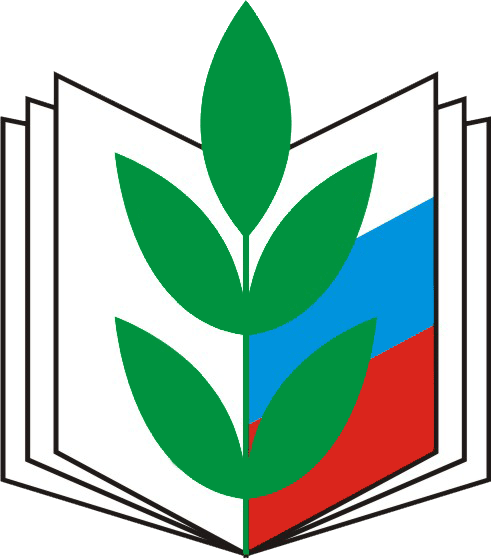 Серия:«Методические материалы»ПРАВОВАЯ ИНСПЕКЦИЯ ТРУДА ПРОФСОЮЗА:НОРМАТИВНО-ПРАВОВАЯ ОСНОВА ДЕЯТЕЛЬНОСТИИНФОРМАЦИОННО-МЕТОДИЧЕСКИЕ МАТЕРИАЛЫИнформационный бюллетень №  4Методические рекомендации по расчету экономической эффективности правозащитной деятельности организаций Профсоюза (утверждены Советом по правовой работе при ЦС Профсоюза, протокол от 12.09.2012 г. № 16)ПРАВОВАЯ ИНСПЕКЦИЯ ТРУДА ПРОФСОЮЗА:НОРМАТИВНО-ПРАВОВАЯ ОСНОВА ДЕЯТЕЛЬНОСТИИНФОРМАЦИОННО-МЕТОДИЧЕСКИЕ МАТЕРИАЛЫИнформационный бюллетень №  4Методические рекомендации по расчету экономической эффективности правозащитной деятельности организаций Профсоюза (утверждены Советом по правовой работе при ЦС Профсоюза, протокол от 12.09.2012 г. № 16)Иваново, январь 2017 г.Иваново, январь 2017 г.Показательэкономической эффективности правозащитной работыпрофсоюзных организацийСумма произведенных и причитающихся денежных выплат работникам(объем выделенных дополнительно бюджетных средств)(в руб.)Документы, подтверждающие осуществление выплат(выделение бюджетных средств)Инициированные изменения и дополнения в законы, иные нормативные правовые акты субъектов РФ, правовые акты органов местного самоуправления- дополнительные денежные (бюджетные) средства;- другие средства (суммы)- решения выборных профсоюзных органов;- обращения организаций Профсоюза в органы законодательной и исполнительной власти;- официальные ответы органов (должностных лиц) исполнительной и законодательной власти профсоюзным организациям;- финансовые расчеты по принятым законам (пояснительные записки, ФЭО и т.п.);- финансовые расчеты по принятым иным нормативным правовым актам;- другие документыОбжалование нормативных правовых актов органов государственной власти субъектов РФ и органов местного самоуправления- выделенные денежные (бюджетные) средства;- другие средства (суммы)- финансовые расчеты по отмененным (измененным) законам;- финансовые расчеты по отмененным (измененным) иным нормативным правовым актам;- другие документыУстановление в отраслевых соглашениях и коллективных договорах по инициативе профсоюзных организаций дополнительных гарантий, компенсаций и льгот - выделенные денежные (бюджетные) средства- соглашения, коллективные договоры;- нормативные правовые акты субъектов РФ, правовые акты органов местного самоуправления, которые были приняты в целях реализации положений соглашений;- другие документыУдовлетворение требований при разрешении коллективных трудовых споров, проведении забастовок, приостановок работы - суммы денежных выплат, полученные работниками в результате примирительных процедур;- суммы денежных выплат, полученные работниками в результате проведения забастовок;- суммы денежных выплат, полученные работниками в результате приостановки работы;- другие суммы выплат- решения органов, рассматривающих коллективные трудовые споры;- информация органов государственной власти, органов местного самоуправления, работодателей о произведенных выплатах;- другие документыВыполнение работодателями представлений правовых инспекторов труда об устранении вскрытых ими нарушений трудового законодательства и иных актов, содержащих нормы трудового права- суммы произведенных и причитающихся денежных выплат работникам;- другие суммы выплат- сообщения работодателей о выполнении представлений; - другие документыПодготовка документов и участие в рассмотрении индивидуальных трудовых споров в комиссиях по трудовым спорам и  в судах (с учетом стоимости юридических услуг в регионе)- денежные выплаты, полученные и причитающиеся работникам;- стоимость оформления искового заявления; - стоимость каждого дня работы в суде по представительству прав и интересов работников;- стоимость других юридических услуг;- другие суммы денежных средств- решения комиссий по трудовым спорам; решения судов;- сведения службы судебных приставов;- сведения органов Пенсионного фонда РФ; - документы и сведения, предоставленные работниками, территориальными и первичными профсоюзными организациями;- другие документыОбращения в органы, осуществляющие управление в сфере образования, в органы прокуратуры, федеральную инспекцию труда, другие государственные органы надзора и контроля- суммы денежных средств, полученных работниками после принятия соответствующих мер;- другие суммы денежных средств- сведения, представленные органами прокуратуры, федеральной инспекцией труда, другими государственными органами надзора и контроля;- информация по итогам совместных проверок;- другие документыПравовая помощь членам Профсоюза на личном приеме и при рассмотрении их обращений и жалоб (с учетом стоимости юридических услуг в регионе)- суммы полученных работниками денежных средств в результате; рассмотрения обращений и жалоб; - стоимость юридической консультации;- другие суммы денежных средств- журналы и карточки учета приема посетителей по правовым вопросам;- другие документыПоказатель экономической эффективности правозащитной работыОсобенности учета показателяСумма денежных выплат(объем бюджетных средств)КоличествоработниковПодтверждающиедокументыПримечание